                          Silent Auction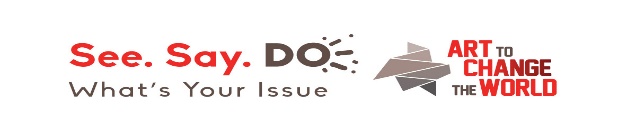 Name

Title                                                                                                                 Media                                                                                                                                                                                                                         

Artist Description of Work
Minimum Bid _______________________________ $ 5.00 increments Name  Bid